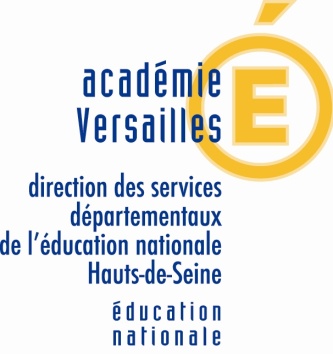 				A l’attention de :Madame l’Inspectrice de l’Education NationaleMadame Josiane FISHER, Maire AdjointMadame PETRACHE, DDENMadame  FROMAGEAU, Directrice du Centre de loisirsMesdames et Monsieur les représentants de parents d’élèvesMesdames et Monsieur  les enseignantsMadame l’Inspectrice de l’Education NationaleMadame Josiane FISHER, Maire AdjointMadame PETRACHE, DDENMadame  FROMAGEAU, Directrice du Centre de loisirsMesdames et Monsieur les représentants de parents d’élèvesMesdames et Monsieur  les enseignantsJe vous invite à assister au Conseil d’Ecole qui aura lieu leJeudi 08 novembre de 18h00 à 20h00dans le réfectoire de l’école BokanowskiOrdre du Jour :Rappel des attributions du Conseil d’Ecole et des modalités de voteRésultats des élections de parents d’élèvesBilan de la rentrée et structure de l’écolePrésentation des activités du centre de loisirsPrésentation des partenaires de l’école Modifications du règlement intérieur et voteTravaux demandés pour 2018Point sur  la coopérative de l’école Les projets et sorties pour le début d’annéeFête de l’écoleQuestions des parents Organisation de la sortie à 17h30Changements d’horaires et de jours pour les activités judo, musique, anglais. Qui est décisionnaire, pourquoi ces changements ?L’an dernier un agent Point Ecole venait en soutien des dames de service qu’en est-il cette année ?Pourquoi n’y a-t-il pas d’agent dans les classes de PSMS ?Cantine : les enfants se plaignent du bruit. Comment insonoriser ?Beaucoup de pertes d’informations et de vêtements entre l’école et le centre. Comment améliorer la transmission entre les 2/ aux parents ?									   La Directrice									Claire CONDETTE